Интерактивные игры по учебно – методическому комплекту «Говорим по - татарски»к разделу  «Без инде зурлар, мәктәпкә илтә юллар»для детей 6-7 летАвтор: Бадертдинова Гульназ Юнусовна Работа выполнена в программном обеспечении для интерактивных досок «RM Easiteach Next Generation».Цели: -  формировать и развивать навыки аудирования и говорения в игровых и учебных ситуациях по темам: «Гайлә», «Ашамлыклар», «Яшелчәләр», «Тату гайлә», «Мәктәп», «Без әкият яратабыз».- развивать диалогическую речь, уточнить и активизировать словарь существительными и прилагательными на татарском языке. - закрепить умение отвечать на вопросы «Нинди?», «Син кем?», «Бу кем?», «Нәрсә кирәк?», «Ничә дәфтәр (китап…) кирәк?».Задачи:   - закрепить  умение детей общаться с педагогом, использовать разученные слова на татарском языке;- способствовать развитию диалога между воспитателем и детьми на татарском языке;-закрепить умение правильно произносить существительные, прилагательные, называть цвет, размер;-воспитывать интерес  к игре, дружелюбие, взаимопомощь, сотрудничество.Предварительная работа: - создание языковой среды в группе, закрепление пройденного материала  по татарскому языку в игровой деятельности, рисование, аппликация по блокам «Овощи», «Посуда», «Семья».Материалы и оборудование:Ноутбук, проектор, интерактивная доска. Предназначено для использования: - на занятиях в детском саду,- для закрепления изученного материала дома с родителями.Методические рекомендации по использованию интерактивных игрс описанием технологических приёмов№ страницыСтраницаОписания и пояснения1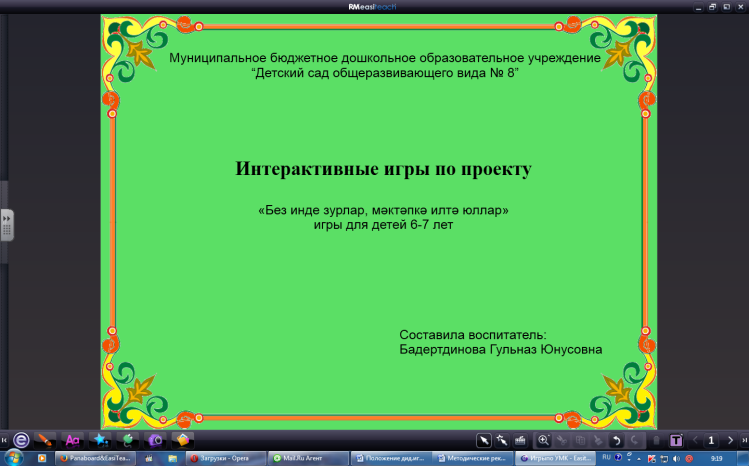 Титульная страница (страница 1)2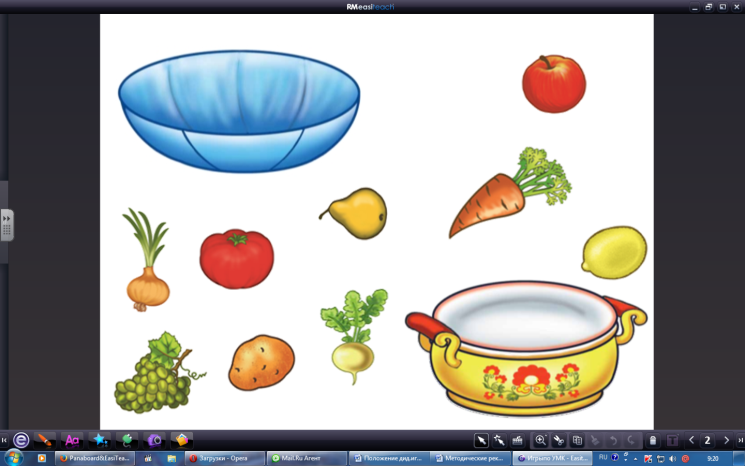 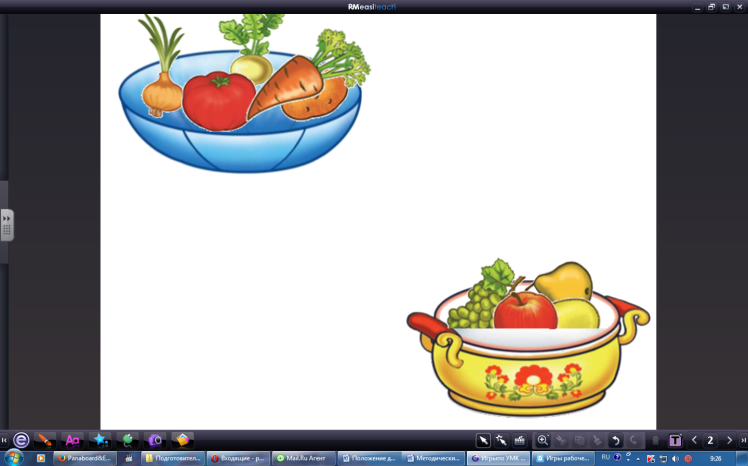 Игра № 1 (страница 2)ПОМОГИ МАМЕ. (Задание №20 к теме №58).1. Назови продукты, необходимые для компота и салата.2. Попроси наклейки продуктов для компота и салата.Речевой образец: – Алма (...) бир әле.– Нинди алма (...)?– Кызыл (... ) алма (...). (Зур, тәмле, кечкенә)– Мә кызыл алма (...)– Рәхмәт.Дети переносят овощи в салатницу, а фрукты в кастрюлю. Фрукты помещаются в посуду. Овощи в кастрюлю не попадают.3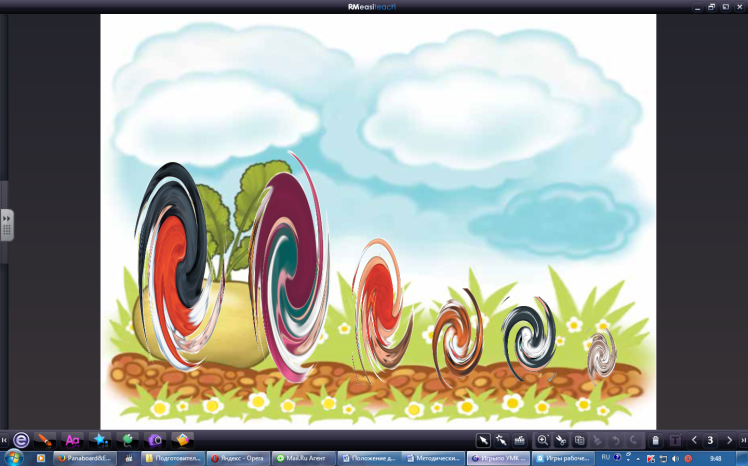 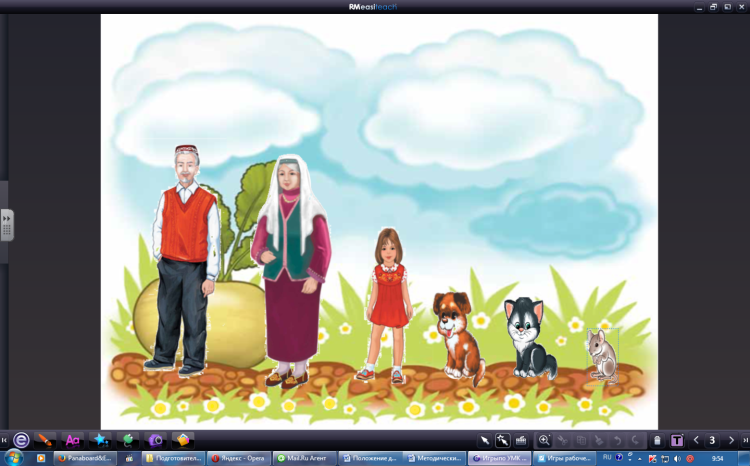 Игра № 2 (страница3) Сказка «РЕПКА». (Задание №2 к теме №4).1. Вспомни и назови персонажей сказки «Репка» — «Шалкан».Речевой образец: "Бабай, әби, кыз, эт, песи, тычкан". С помощью волшебной палочки по порядку (слева на право) открываем персонажей.2. Слушай задание, например: "Бабай, кил монда", найди соответствующего персонажа, раскрой с помощью волшебной палочки и повтори.Речевой образец: "Әби, кил монда". "Кыз, кил монда". "Эт, кил монда". "Песи, кил монда". "Тычкан, кил монда".3. Спой песню:Син кем? Мин бабай. Син кем? Мин эт.Син кем? Мин әби. Син кем? Мин песи.Син кем? Мин кыз. Син кем? Мин тычкан.4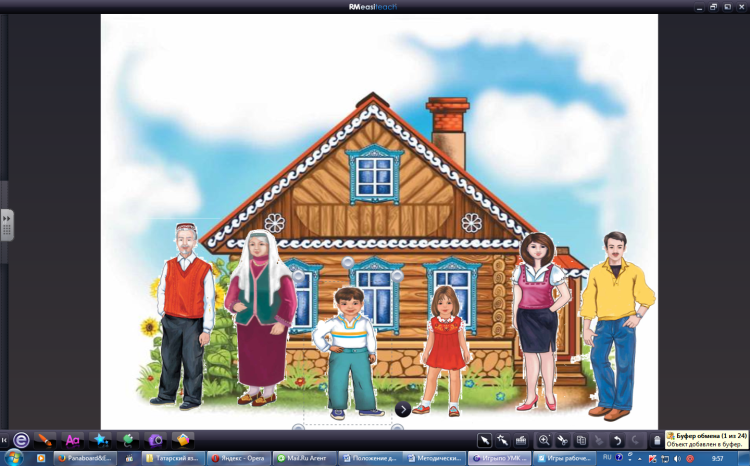 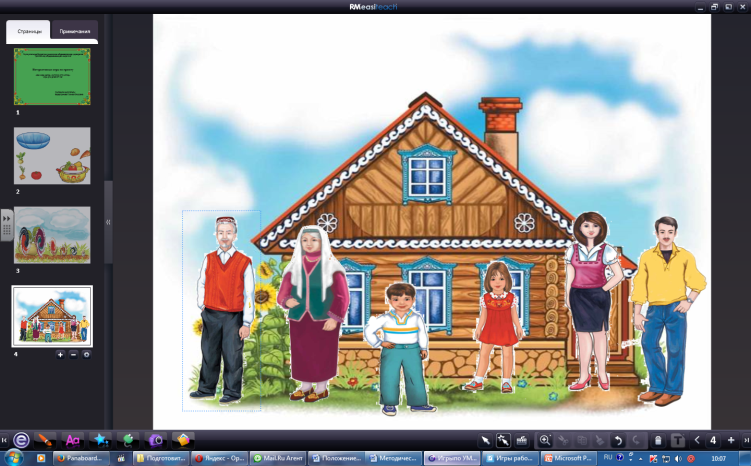 Игра №3 (страница 4 ) ЭТО КТО? (Задание №3 к теме №5).1. Рассмотри картинки, назови их, задай вопрос: "Это кто?"- "Бу кем?" и ответь. Например: – Бу кем? – Бу әти. С помощью инструмента режим игры можно запустить функцию анимация – скачки (с целью привлечения внимания к объекту)   2. Спой песню:Бу кем? Бу бабай. Бу кем? Бу бабай.Бу кем? Бу әби. Бу кем? Бу әби.Бу кем? Бу әти. Бу кем? Бу әти.Бу кем? Бу әни. Бу кем? Бу әни.Бу кем? Бу кыз. Бу Оля (...) Бу кем? Бу малай. Бу Коля (...)5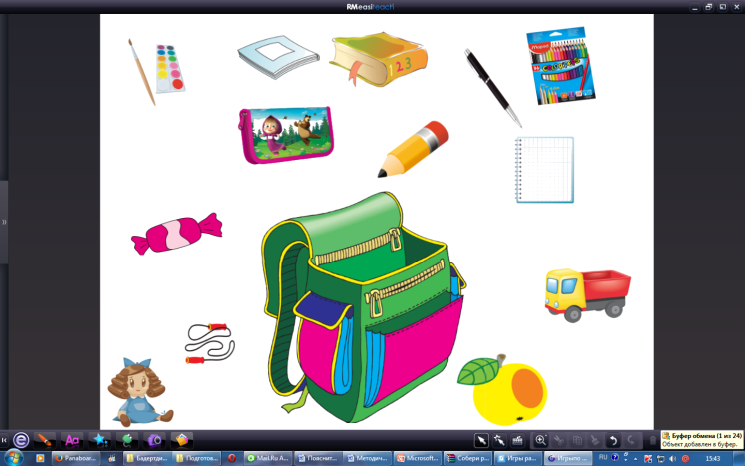 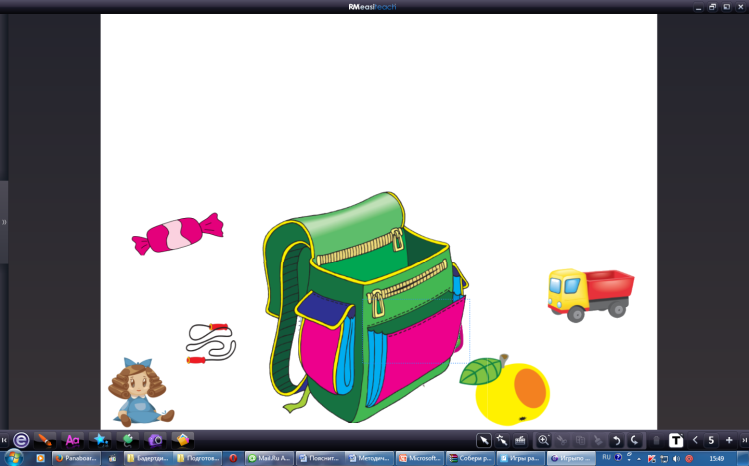 Игра № 4(страница 5 )  ЧТО В ПОРТФЕЛЕ. (Задание №19 к теме №50).1. Выбери школьные принадлежностей и с помощью волшебной палочки помести их в портфель.Речевой образец: – Нәрсә кирәк? – Дәфтәр (китап, альбом, буяу, ручка, карандаш, пенал) кирәк. – Нинди дәфтәр (китап…) кирәк? – Зур (кечкенә), яшел (сары, кызыл, ак, кара, зәңгәр) дәфтәр (китап…) кирәк.– Ничә дәфтәр (китап…) кирәк? – Өч (1–10 га кадәр) дәфтәр (китап…) кирәк. – Мә, өч (1–10 га кадәр) дәфтәр (китап…). – Рәхмәт.2. Назови, что у тебя в портфеле.Речевой образец: "Дәфтәр". "Китап". "Альбом". "Линейка". "Ручка". "Карандаш". "Пенал".3. Какие предметы не нужно брать в школу?Речевой образец: Курчак, алма, конфет, машина, сикергеч.